SEMUA BUKU TUN HAMID BOLEH DIDAPATI DARIPADANYA BERSERTA TANDATANGANNYA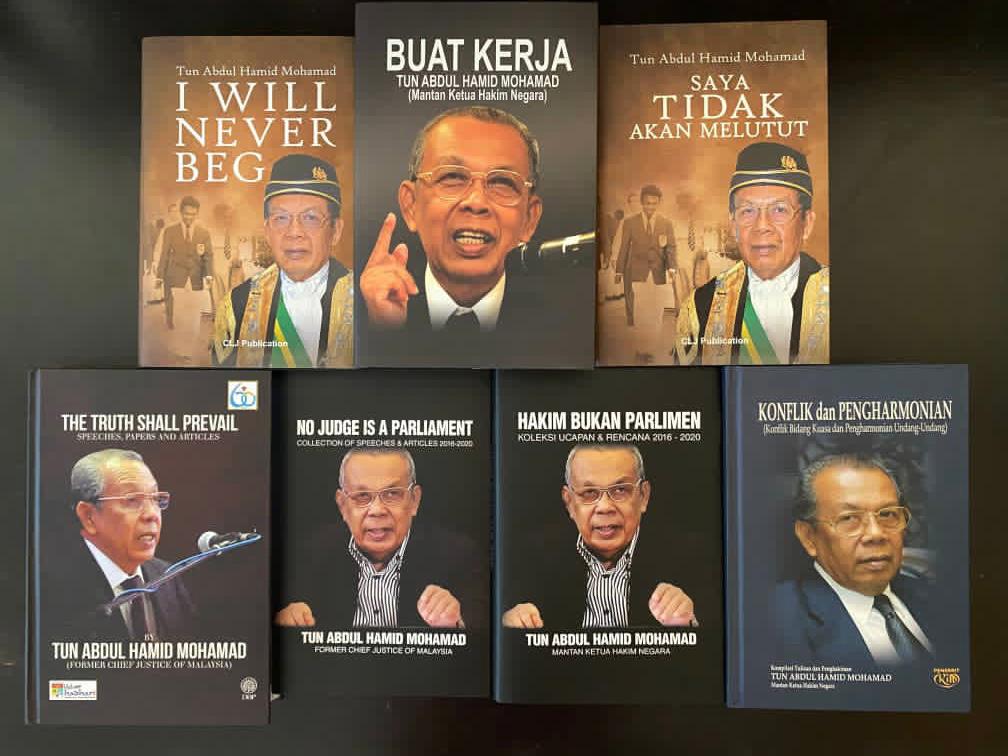 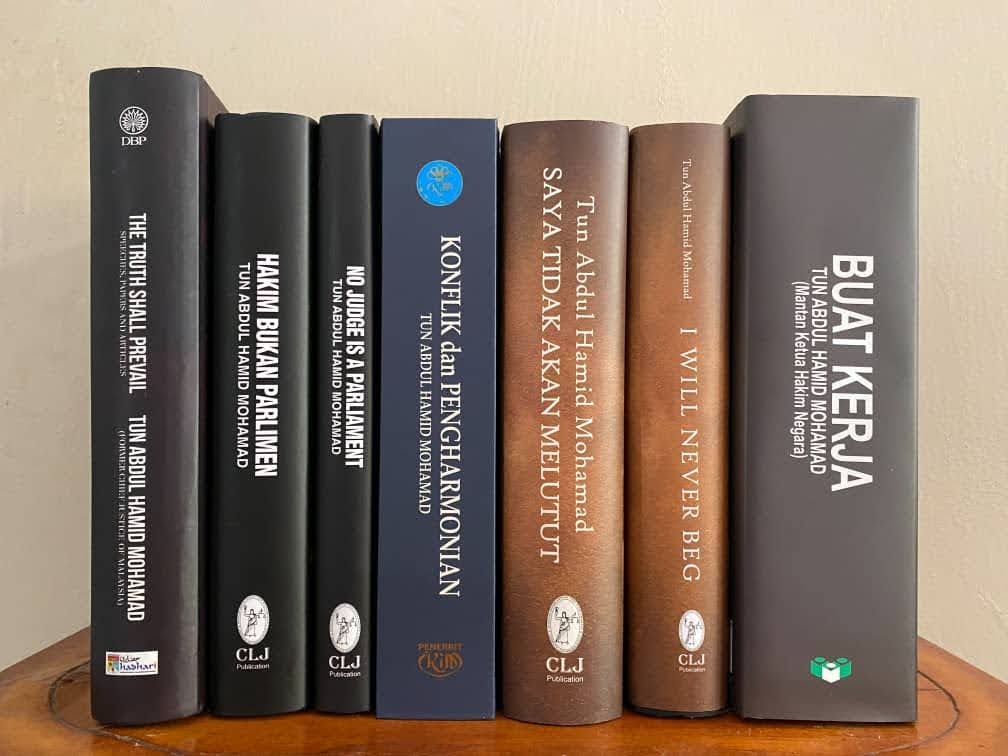 UNTUK MENGETAHUI HARGA-HARGANYA, SILA HUBUNGI BELIAU MELALUI:EMAIL tunabdulhamid@gmail.comBUKU-BUKU BOLEH DIAMBIL DI RUMAHNYA DI PUTRAJAYA)ATAUDIHANTAR MELALUI POS LAJU (TAMBAH BAYARAN POS)